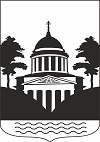 Российская  ФедерацияНовгородская область Администрация Любытинского муниципального районаП О С Т А Н О В Л Е Н И Еот 09.06.2022  № 551р.п. ЛюбытиноОб установлении публичного сервитута	Руководствуясь пунктом 2 статьи 3.3 Федерального закона от 25 октября 2001 года № 137-ФЗ "О введении в действие Земельного кодекса Российской Федерации", статьей 23, пунктом 1 статьи 39.37, пунктом 4 статьи 39.38, статьей 39.39, пунктом 1 статьи 39.43, статьей 39.45, статьей 39.50 Земельного кодекса Российской Федерации, приказом Минэкономразвития от 10.10.2018 № 542 "Об утверждении требований к форме ходатайства об установлении публичного сервитута, содержанию обоснования установления публичного сервитута", рассмотрев ходатайство Публичного акционерного общества "Россети Северо-Запад": ИНН 7802312751, ОГРН 1047855175785, публикации на официальном сайте Администрации Любытинского муниципального района от 06.05.2022, схемы расположения границ публичного сервитута на кадастровом плане территории, и ввиду отсутствия заявлений иных лиц, являющихся правообладателями земельных участков об учете их прав (обременений прав), Администрация Любытинского муниципального района ПОСТАНОВЛЯЕТ:	1. На основании пункта 1 статьи 39.43 Земельного кодекса Российской Федерации, установить публичный сервитут в отношении Публичного акционерного общества "Россети Северо-Запад": ИНН 7802312751, ОГРН 1047855175785, в целях размещения объекта электросетевого хозяйства «ВЛ-10 кВ Л-2 ПС Киприя», согласно сведениям о границах публичного сервитута в отношении земель, государственная собственность на которые не разграничена в кадастровых кварталах: 53:07:0100901;  53:07:0101001; 53:07:0101101; 53:07:0102801; 53:07:0102901;  53:07:0130201;  53:07:0130301; 53:07:0130401; 53:07:0130501;  53:07:0130601; 53:07:0131401; 53:07:0131601; 53:07:0131701, и частей земельных участков с кадастровыми номерами: 53:07:0000000:3979; 53:07:0000000:4297; 53:07:0101001:2; 53:07:0101101:8; 53:07:0102801:8; 53:07:0102901:4; 53:07:0130201:13; 53:07:0130301:8; 53:07:0130401:3; 53:07:0130501:9; 53:07:0131401:294; 53:07:0131601:1; 53:07:0131701:241; 53:07:0131701:242.Площадь испрашиваемого публичного сервитута: 486 795 кв. м. 2. Срок публичного сервитута - 49 (сорок девять) лет.23. Порядок установления зон с особыми условиями использования территорий и содержание ограничений прав на земельные участки в границах таких зон установлен постановлением Правительства Российской Федерации от 24.02.2009 № 160 "О порядке установления охранных зон объектов электросетевого хозяйства и особых условий использования земельных участков, расположенных в границах таких зон".4. График проведения работ при осуществлении деятельности по размещению объектов электросетевого хозяйства, для обеспечения которой устанавливается публичный сервитут в отношении земель и частей земельных участков, указанных в пункте 1 постановления: завершить работы не позднее окончания срока публичного сервитута, установленного пунктом                        2 постановления.5. Обладатель публичного сервитута обязан привести земельные участки в состояние, пригодное для их использования в соответствии с разрешенным использованием, в срок не позднее чем три месяца после завершения эксплуатации инженерного сооружения, для размещения которого был установлен публичный сервитут. 6. Утвердить границы публичного сервитута в соответствии с прилагаемым описанием местоположения границ публичного сервитута (приложение №1).7. Публичный сервитут считается установленным со дня внесения сведений о нем в Единый государственный реестр недвижимости.8. Обладатель публичного сервитута вправе приступить к осуществлению публичного сервитута со дня внесения сведений о публичном сервитуте в Единый государственный реестр недвижимости. 9. Плата за публичный сервитут на основании пунктов 3, 4 статьи 3.6 Федерального закона от 25.10.2001 № 137-ФЗ "О введении в действие Земельного кодекса Российской Федерации" не устанавливается.      10. Опубликовать настоящее постановление в бюллетене "Официальный Вестник поселения" и разместить в информационно-коммуникационной сети "Интернет". Главамуниципального района                                 А.А.Устинов                                            Приложение                                              к постановлению Администрации                                              муниципального района                                              от 09.06.2022 № 551Описание местоположения границ публичного сервитута объекта электросетевого хозяйства «ВЛ-10 кВ Л-2 ПС Киприя»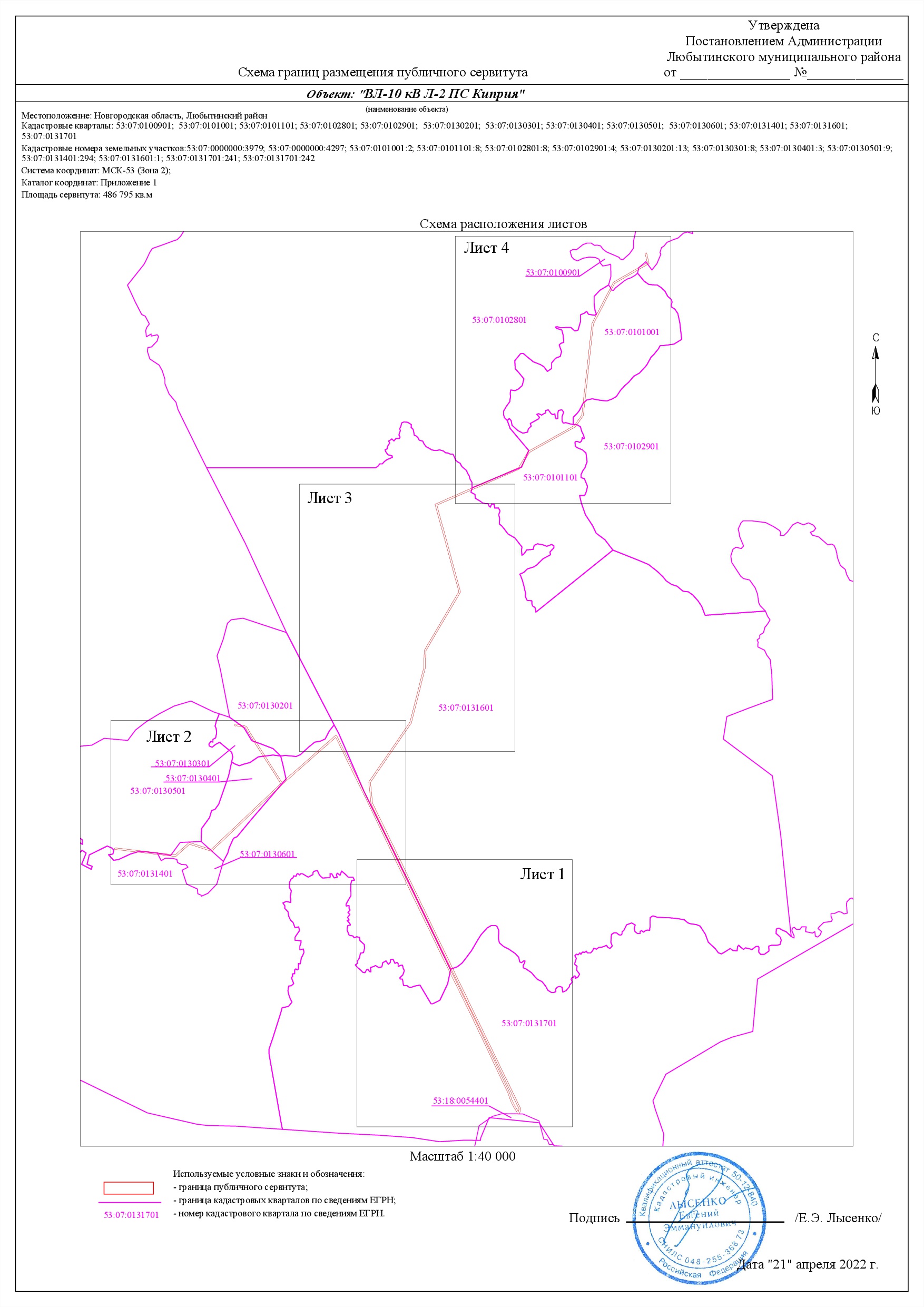 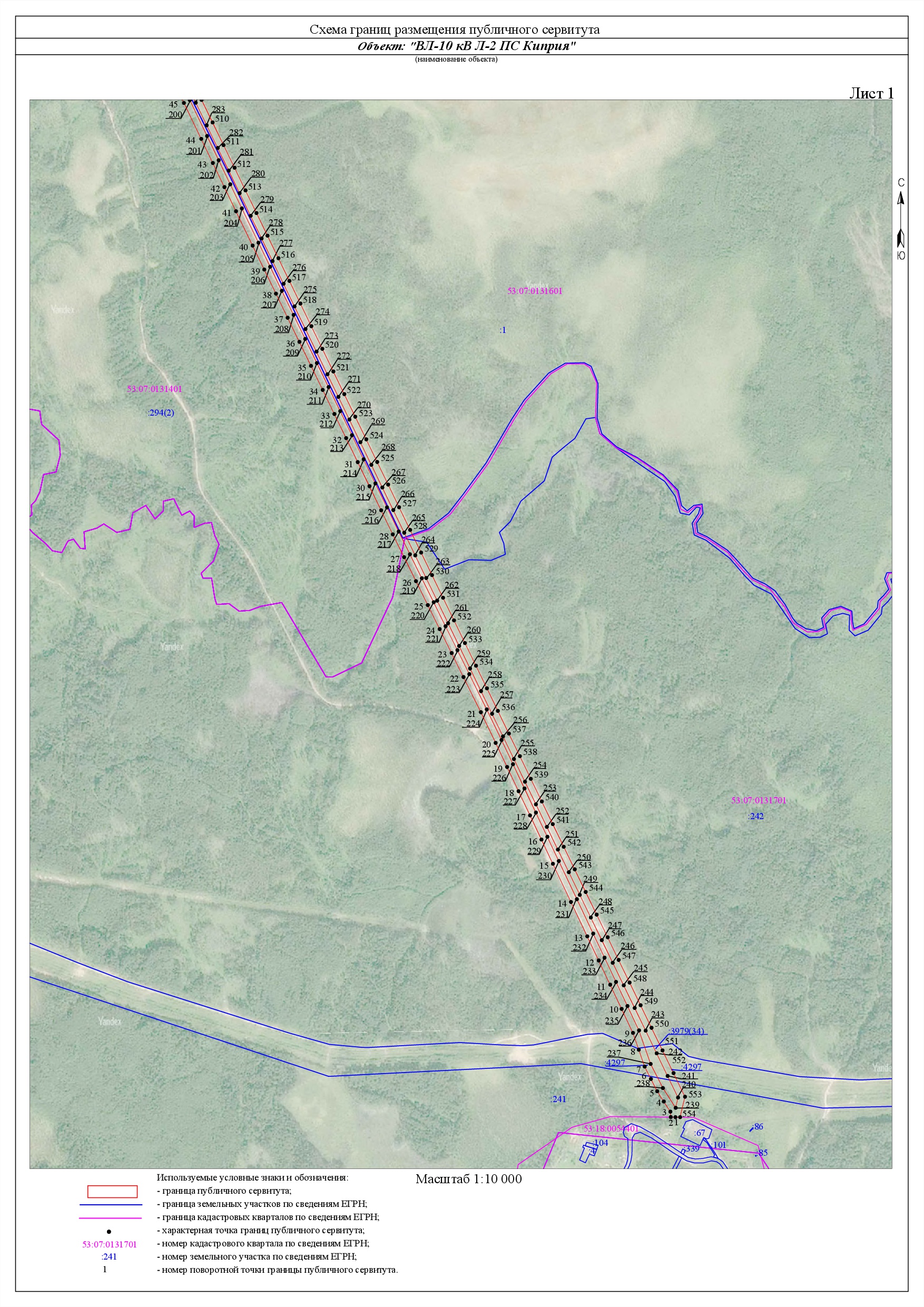 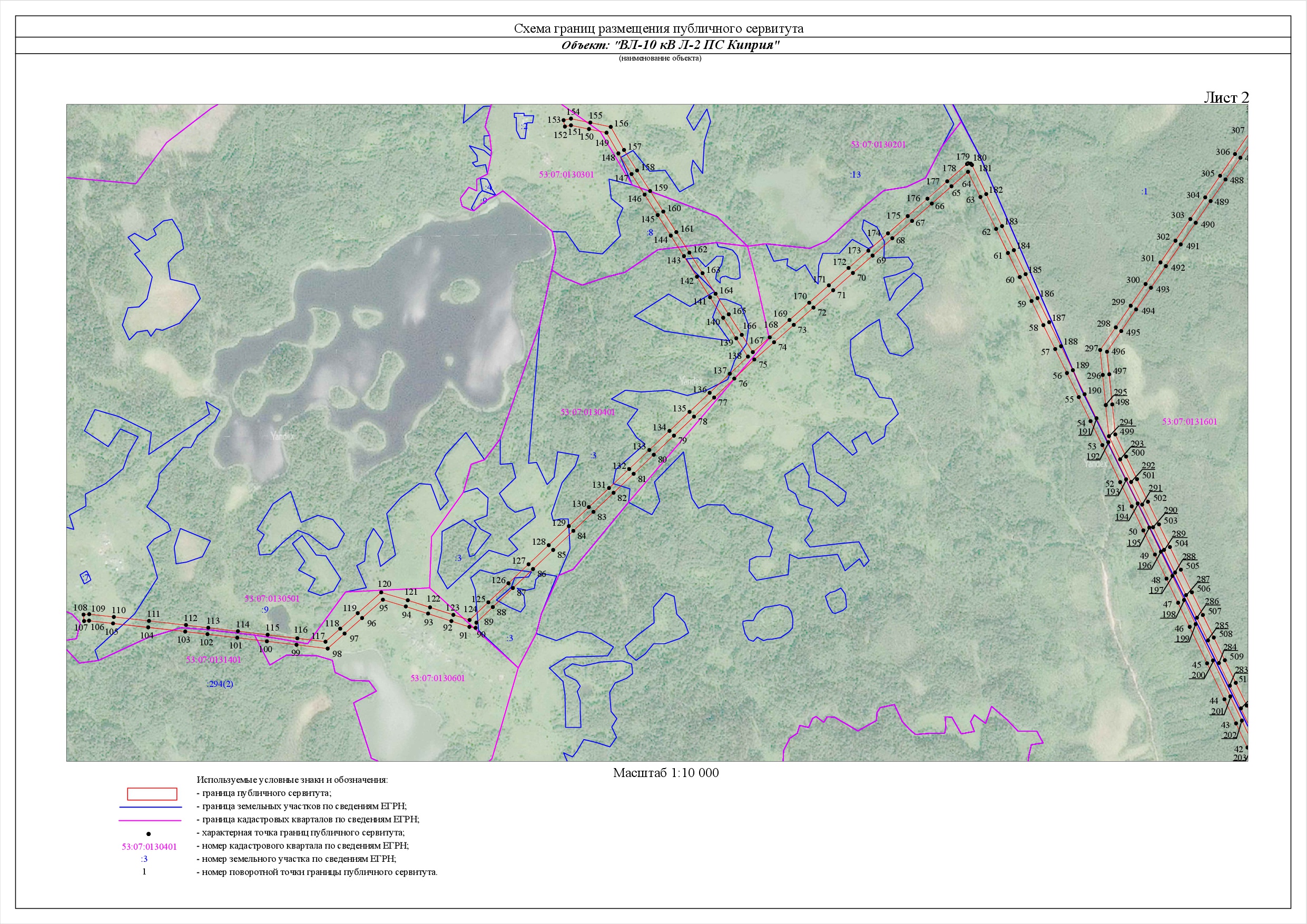 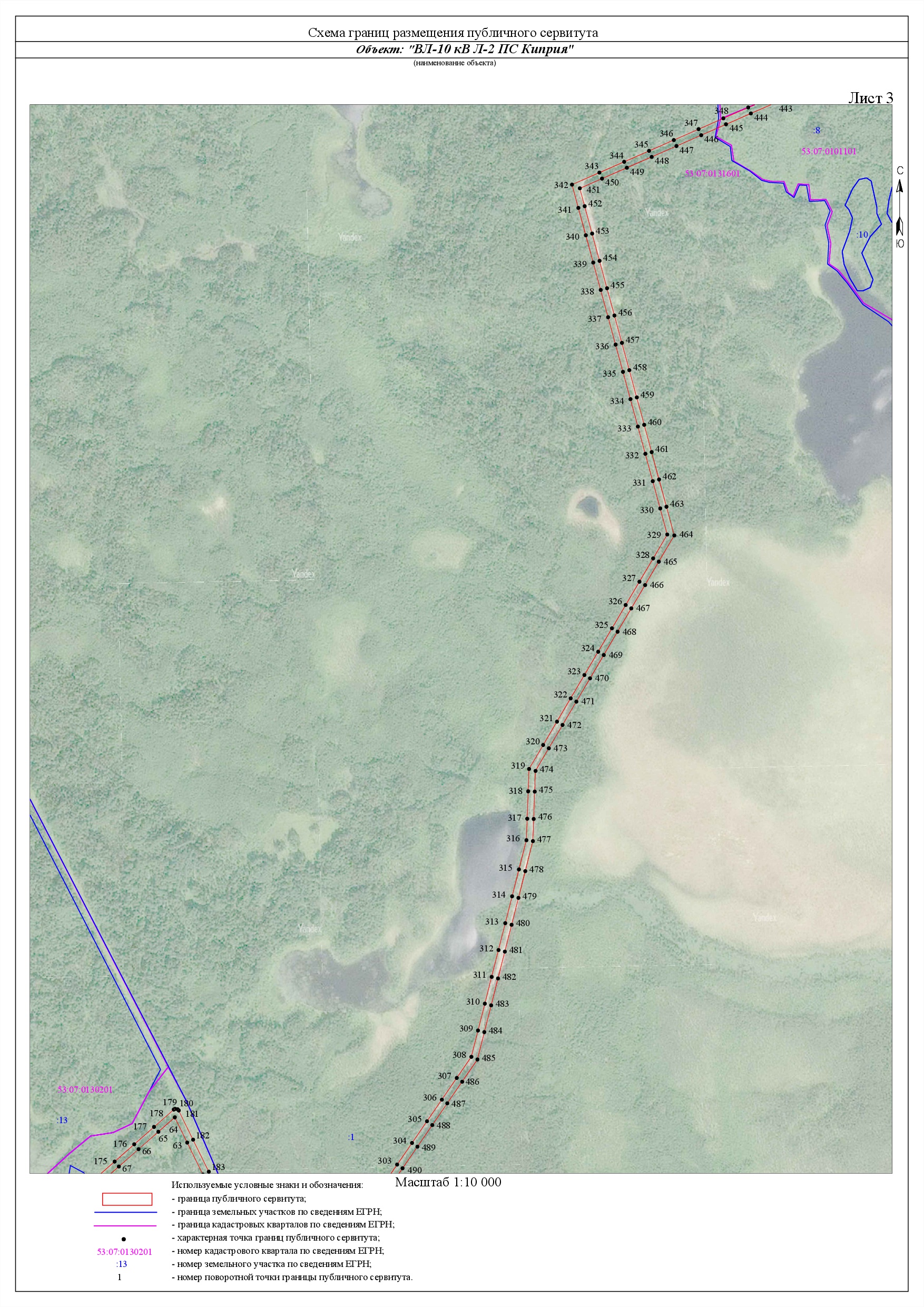 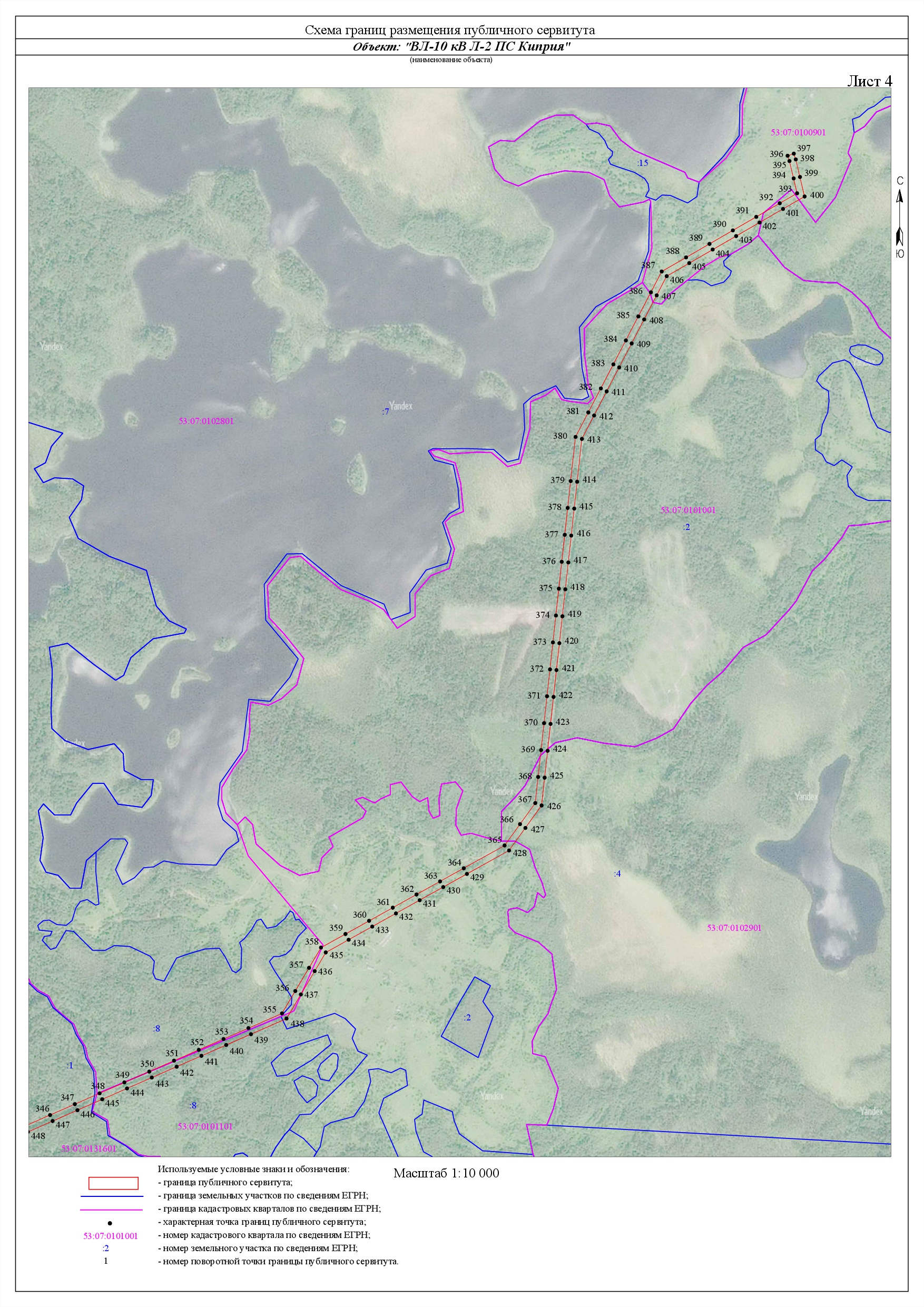 Система координат МСК-53, зона 2Система координат МСК-53, зона 2Система координат МСК-53, зона 2Система координат МСК-53, зона 2Метод определения координат характерных точек границ - аналитическийМетод определения координат характерных точек границ - аналитическийМетод определения координат характерных точек границ - аналитическийМетод определения координат характерных точек границ - аналитическийМетод определения координат характерных точек границ - аналитическийМетод определения координат характерных точек границ - аналитическийМетод определения координат характерных точек границ - аналитическийМетод определения координат характерных точек границ - аналитическийОбозначение характерных точек границыКоординаты, мКоординаты, мСредняя квадратическая погрешность определения координат характерных точек границОбозначение характерных точек границыX, мY, мСредняя квадратическая погрешность определения координат характерных точек границ1629 825,412 327 235,930,12629 825,552 327 220,960,13629 843,022 327 219,530,14629 875,782 327 198,430,15629 908,542 327 177,330,16629 948,222 327 157,140,17629 987,902 327 136,960,18630 042,022 327 118,160,19630 096,142 327 099,360,110630 173,362 327 062,800,111630 251,092 327 026,000,112630 328,812 326 989,190,113630 406,542 326 952,390,114630 516,962 326 900,120,115630 639,732 326 841,990,116630 717,462 326 805,190,117630 795,182 326 768,390,118630 872,912 326 731,590,119630 950,642 326 694,780,120631 028,332 326 658,000,121631 126,702 326 610,530,122631 239,862 326 554,490,123631 316,922 326 516,320,124631 393,992 326 478,150,125631 471,052 326 439,980,126631 548,122 326 401,800,127631 625,182 326 363,630,128631 698,292 326 327,430,129631 775,692 326 289,850,130631 853,052 326 252,290,131631 930,422 326 214,730,132632 007,782 326 177,170,133632 085,142 326 139,600,134632 162,512 326 102,040,135632 239,872 326 064,480,136632 317,242 326 026,920,137632 394,602 325 989,360,138632 471,962 325 951,800,139632 549,332 325 914,240,140632 626,692 325 876,680,141632 736,762 325 823,240,142632 814,312 325 786,000,143632 891,832 325 748,770,144632 969,352 325 711,540,145633 085,062 325 655,970,146633 201,932 325 599,850,147633 279,452 325 562,620,148633 356,972 325 525,390,149633 434,502 325 488,160,150633 512,022 325 450,930,151633 589,542 325 413,700,152633 667,072 325 376,460,153633 786,142 325 319,280,154633 863,282 325 281,360,155633 940,462 325 243,430,156634 017,642 325 205,490,157634 094,822 325 167,550,158634 172,002 325 129,610,159634 249,182 325 091,680,160634 326,362 325 053,740,161634 403,542 325 015,800,162634 480,722 324 977,860,163634 583,572 324 927,310,164634 664,662 324 887,450,165634 618,032 324 834,380,166634 562,332 324 771,000,167634 506,642 324 707,620,168634 450,952 324 644,240,169634 395,252 324 580,860,170634 339,562 324 517,480,171634 283,872 324 454,100,172634 228,172 324 390,720,173634 172,482 324 327,350,174634 116,792 324 263,970,175634 061,222 324 200,730,176634 000,152 324 136,210,177633 938,942 324 071,540,178633 877,732 324 006,870,179633 816,522 323 942,210,180633 755,312 323 877,540,181633 694,102 323 812,870,182633 632,892 323 748,200,183633 571,682 323 683,540,184633 510,472 323 618,870,185633 449,262 323 554,200,186633 388,052 323 489,540,187633 326,842 323 424,870,188633 265,642 323 360,200,189633 215,602 323 307,340,190633 198,842 323 304,700,191633 201,952 323 284,940,192633 220,662 323 227,120,193633 244,762 323 151,940,194633 267,622 323 080,660,195633 289,442 323 006,790,196633 230,322 322 939,960,197633 180,542 322 883,690,198633 132,472 322 829,350,199633 144,442 322 729,400,1100633 155,742 322 633,930,1101633 167,092 322 538,590,1102633 178,432 322 443,290,1103633 186,982 322 371,500,1104633 200,392 322 252,680,1105633 213,132 322 139,770,1106633 221,852 322 062,550,1107633 220,662 322 046,330,1108633 241,602 322 044,800,1109633 242,932 322 062,970,1110633 233,992 322 142,130,1111633 221,252 322 255,040,1112633 207,832 322 373,920,1113633 199,282 322 445,780,1114633 187,932 322 541,070,1115633 176,582 322 636,400,1116633 165,292 322 731,880,1117633 154,432 322 822,500,1118633 196,262 322 869,780,1119633 246,042 322 926,050,1120633 312,872 323 001,590,1121633 287,692 323 086,840,1122633 264,762 323 158,350,1123633 240,652 323 233,530,1124633 223,952 323 285,600,1125633 280,892 323 345,760,1126633 342,102 323 410,430,1127633 403,312 323 475,090,1128633 464,522 323 539,760,1129633 525,732 323 604,430,1130633 586,942 323 669,100,1131633 648,152 323 733,760,1132633 709,362 323 798,430,1133633 770,572 323 863,100,1134633 831,782 323 927,760,1135633 892,992 323 992,430,1136633 954,202 324 057,100,1137634 015,412 324 121,770,1138634 070,652 324 180,130,1139634 129,352 324 142,710,1140634 195,372 324 100,610,1141634 261,392 324 058,520,1142634 327,402 324 016,430,1143634 393,422 323 974,340,1144634 459,432 323 932,240,1145634 525,452 323 890,150,1146634 591,462 323 848,060,1147634 657,482 323 805,970,1148634 723,712 323 763,740,1149634 790,352 323 725,700,1150634 802,002 323 669,230,1151634 813,942 323 611,350,1152634 809,952 323 591,810,1153634 830,532 323 587,610,1154634 835,382 323 611,370,1155634 822,572 323 673,480,1156634 809,002 323 739,240,1157634 734,572 323 781,730,1158634 668,772 323 823,680,1159634 602,762 323 865,770,1160634 536,742 323 907,860,1161634 470,722 323 949,960,1162634 404,712 323 992,050,1163634 338,692 324 034,140,1164634 272,682 324 076,230,1165634 206,662 324 118,330,1166634 140,652 324 160,420,1167634 084,962 324 195,920,1168634 132,572 324 250,100,1169634 188,262 324 313,480,1170634 243,962 324 376,860,1171634 299,652 324 440,240,1172634 355,342 324 503,620,1173634 411,042 324 566,990,1174634 466,732 324 630,370,1175634 522,422 324 693,750,1176634 578,122 324 757,130,1177634 633,812 324 820,510,1178634 689,582 324 883,980,1179634 691,812 324 888,060,1180634 690,762 324 896,080,1181634 686,632 324 900,060,1182634 592,842 324 946,160,1183634 489,992 324 996,720,1184634 412,812 325 034,660,1185634 335,632 325 072,590,1186634 258,452 325 110,530,1187634 181,272 325 148,470,1188634 104,092 325 186,410,1189634 026,912 325 224,340,1190633 949,732 325 262,280,1191633 872,552 325 300,220,1192633 795,322 325 338,180,1193633 676,162 325 395,400,1194633 598,642 325 432,630,1195633 521,112 325 469,860,1196633 443,592 325 507,090,1197633 366,072 325 544,320,1198633 288,542 325 581,550,1199633 211,022 325 618,790,1200633 094,162 325 674,910,1201632 978,452 325 730,480,1202632 900,932 325 767,710,1203632 823,402 325 804,940,1204632 745,902 325 842,160,1205632 635,872 325 895,580,1206632 558,502 325 933,140,1207632 481,142 325 970,700,1208632 403,782 326 008,260,1209632 326,412 326 045,820,1210632 249,052 326 083,380,1211632 171,682 326 120,940,1212632 094,322 326 158,500,1213632 016,962 326 196,070,1214631 939,592 326 233,630,1215631 862,232 326 271,190,1216631 784,862 326 308,750,1217631 707,542 326 346,290,1218631 634,512 326 382,460,1219631 557,442 326 420,630,1220631 480,382 326 458,800,1221631 403,312 326 496,970,1222631 326,252 326 535,140,1223631 249,182 326 573,310,1224631 135,932 326 629,410,1225631 037,392 326 676,950,1226630 959,632 326 713,770,1227630 881,902 326 750,570,1228630 804,172 326 787,370,1229630 726,452 326 824,180,1230630 648,722 326 860,980,1231630 525,952 326 919,110,1232630 415,532 326 971,380,1233630 337,812 327 008,180,1234630 260,082 327 044,980,1235630 182,352 327 081,790,1236630 104,112 327 118,830,1237629 996,152 327 156,340,1238629 919,022 327 195,570,1239629 855,462 327 236,510,1240629 888,492 327 244,380,1241629 957,862 327 210,740,1242630 030,602 327 175,470,1243630 103,342 327 140,190,1244630 176,082 327 104,920,1245630 248,822 327 069,640,1246630 321,562 327 034,370,1247630 394,302 326 999,090,1248630 467,042 326 963,820,1249630 539,782 326 928,540,1250630 612,522 326 893,270,1251630 685,262 326 857,990,1252630 758,002 326 822,720,1253630 830,742 326 787,440,1254630 903,482 326 752,170,1255630 976,222 326 716,890,1256631 048,972 326 681,620,1257631 121,712 326 646,340,1258631 194,452 326 611,070,1259631 267,192 326 575,790,1260631 339,932 326 540,520,1261631 412,672 326 505,240,1262631 485,412 326 469,970,1263631 558,152 326 434,690,1264631 630,892 326 399,420,1265631 703,632 326 364,140,1266631 776,372 326 328,870,1267631 849,112 326 293,590,1268631 921,852 326 258,320,1269631 994,592 326 223,040,1270632 067,332 326 187,770,1271632 140,082 326 152,490,1272632 212,822 326 117,220,1273632 285,562 326 081,940,1274632 358,302 326 046,670,1275632 431,042 326 011,390,1276632 503,782 325 976,120,1277632 576,522 325 940,840,1278632 649,262 325 905,570,1279632 722,002 325 870,290,1280632 794,742 325 835,020,1281632 867,482 325 799,740,1282632 940,222 325 764,470,1283633 012,962 325 729,190,1284633 085,702 325 693,920,1285633 158,442 325 658,640,1286633 231,192 325 623,370,1287633 303,932 325 588,090,1288633 376,672 325 552,820,1289633 449,412 325 517,540,1290633 522,152 325 482,270,1291633 594,892 325 446,990,1292633 667,632 325 411,720,1293633 740,372 325 376,440,1294633 814,782 325 340,360,1295633 914,702 325 330,240,1296634 011,732 325 320,410,1297634 091,782 325 312,300,1298634 164,572 325 362,400,1299634 234,182 325 410,310,1300634 303,802 325 458,220,1301634 373,412 325 506,130,1302634 443,022 325 554,050,1303634 512,642 325 601,960,1304634 582,252 325 649,870,1305634 651,862 325 697,780,1306634 721,482 325 745,690,1307634 791,092 325 793,610,1308634 859,152 325 840,450,1309634 943,592 325 861,910,1310635 029,852 325 883,820,1311635 116,112 325 905,740,1312635 202,372 325 927,650,1313635 288,632 325 949,570,1314635 374,892 325 971,480,1315635 461,152 325 993,400,1316635 555,412 326 017,340,1317635 624,432 326 019,900,1318635 712,272 326 023,170,1319635 784,182 326 025,840,1320635 861,412 326 071,370,1321635 936,362 326 115,550,1322636 011,302 326 159,740,1323636 086,252 326 203,920,1324636 161,202 326 248,100,1325636 236,142 326 292,290,1326636 311,092 326 336,470,1327636 386,032 326 380,650,1328636 460,982 326 424,840,1329636 537,882 326 470,180,1330636 621,412 326 447,440,1331636 709,222 326 423,540,1332636 797,022 326 399,640,1333636 884,832 326 375,730,1334636 972,632 326 351,830,1335637 060,442 326 327,930,1336637 148,242 326 304,030,1337637 236,052 326 280,130,1338637 323,852 326 256,220,1339637 411,662 326 232,320,1340637 499,462 326 208,420,1341637 587,272 326 184,520,1342637 662,342 326 164,080,1343637 700,872 326 252,080,1344637 735,762 326 331,770,1345637 770,662 326 411,470,1346637 805,562 326 491,160,1347637 840,452 326 570,860,1348637 875,352 326 650,550,1349637 910,242 326 730,250,1350637 945,142 326 809,940,1351637 980,042 326 889,640,1352638 014,932 326 969,330,1353638 049,832 327 049,020,1354638 084,732 327 128,720,1355638 132,032 327 236,760,1356638 203,952 327 279,420,1357638 278,782 327 323,810,1358638 343,662 327 362,290,1359638 387,332 327 440,800,1360638 429,612 327 516,840,1361638 471,902 327 592,870,1362638 514,192 327 668,900,1363638 556,472 327 744,930,1364638 598,762 327 820,960,1365638 671,852 327 952,390,1366638 740,462 328 002,000,1367638 808,222 328 051,000,1368638 891,942 328 060,210,1369638 978,422 328 069,720,1370639 064,902 328 079,220,1371639 151,382 328 088,730,1372639 237,862 328 098,240,1373639 324,332 328 107,740,1374639 410,812 328 117,250,1375639 497,292 328 126,760,1376639 583,772 328 136,260,1377639 670,252 328 145,770,1378639 756,732 328 155,280,1379639 843,212 328 164,780,1380639 984,722 328 180,340,1381640 063,622 328 221,460,1382640 140,762 328 261,670,1383640 217,912 328 301,890,1384640 295,062 328 342,100,1385640 372,212 328 382,310,1386640 449,362 328 422,520,1387640 516,592 328 457,560,1388640 561,642 328 535,540,1389640 605,162 328 610,870,1390640 648,682 328 686,200,1391640 692,202 328 761,530,1392640 735,722 328 836,870,1393640 767,942 328 892,630,1394640 815,522 328 881,390,1395640 871,382 328 868,200,1396640 888,342 328 862,120,1397640 895,432 328 881,890,1398640 876,562 328 888,550,1399640 820,342 328 901,830,1400640 757,572 328 916,650,1401640 717,542 328 847,370,1402640 674,022 328 772,040,1403640 630,502 328 696,700,1404640 586,982 328 621,370,1405640 543,462 328 546,040,1406640 501,472 328 473,350,1407640 439,662 328 441,140,1408640 362,512 328 400,930,1409640 285,362 328 360,720,1410640 208,212 328 320,500,1411640 131,062 328 280,290,1412640 053,912 328 240,080,1413639 978,512 328 200,780,1414639 840,912 328 185,650,1415639 754,442 328 176,150,1416639 667,962 328 166,640,1417639 581,482 328 157,130,1418639 495,002 328 147,630,1419639 408,522 328 138,120,1420639 322,042 328 128,610,1421639 235,562 328 119,110,1422639 149,082 328 109,600,1423639 062,602 328 100,090,1424638 976,122 328 090,580,1425638 889,652 328 081,080,1426638 800,412 328 071,270,1427638 728,162 328 019,020,1428638 655,772 327 966,670,1429638 580,412 327 831,170,1430638 538,122 327 755,140,1431638 495,842 327 679,110,1432638 453,552 327 603,070,1433638 411,272 327 527,040,1434638 368,982 327 451,010,1435638 328,072 327 377,460,1436638 268,072 327 341,860,1437638 193,242 327 297,480,1438638 115,512 327 251,370,1439638 065,492 327 137,140,1440638 030,602 327 057,450,1441637 995,702 326 977,750,1442637 960,802 326 898,060,1443637 925,912 326 818,360,1444637 891,012 326 738,670,1445637 856,122 326 658,970,1446637 821,222 326 579,280,1447637 786,322 326 499,580,1448637 751,432 326 419,890,1449637 716,532 326 340,190,1450637 681,642 326 260,500,1451637 650,372 326 189,100,1452637 592,782 326 204,780,1453637 504,982 326 228,680,1454637 417,172 326 252,580,1455637 329,372 326 276,480,1456637 241,562 326 300,380,1457637 153,762 326 324,290,1458637 065,952 326 348,190,1459636 978,152 326 372,090,1460636 890,342 326 395,990,1461636 802,542 326 419,890,1462636 714,732 326 443,790,1463636 626,932 326 467,700,1464636 534,852 326 492,760,1465636 450,312 326 442,920,1466636 375,372 326 398,740,1467636 300,422 326 354,560,1468636 225,482 326 310,370,1469636 150,532 326 266,190,1470636 075,592 326 222,010,1471636 000,642 326 177,820,1472635 925,702 326 133,640,1473635 850,752 326 089,460,1474635 778,092 326 046,620,1475635 711,492 326 044,150,1476635 623,662 326 040,890,1477635 552,402 326 038,240,1478635 455,982 326 013,740,1479635 369,722 325 991,830,1480635 283,462 325 969,910,1481635 197,202 325 948,000,1482635 110,942 325 926,080,1483635 024,682 325 904,170,1484634 938,422 325 882,250,1485634 850,352 325 859,880,1486634 779,192 325 810,900,1487634 709,572 325 762,990,1488634 639,962 325 715,080,1489634 570,352 325 667,160,1490634 500,732 325 619,250,1491634 431,122 325 571,340,1492634 361,512 325 523,430,1493634 291,892 325 475,520,1494634 222,282 325 427,600,1495634 152,672 325 379,690,1496634 086,232 325 333,970,1497634 013,842 325 341,300,1498633 916,822 325 351,120,1499633 820,602 325 360,870,1500633 749,532 325 395,330,1501633 676,792 325 430,610,1502633 604,052 325 465,880,1503633 531,312 325 501,160,1504633 458,572 325 536,430,1505633 385,832 325 571,710,1506633 313,092 325 606,980,1507633 240,352 325 642,260,1508633 167,612 325 677,530,1509633 094,872 325 712,810,1510633 022,122 325 748,080,1511632 949,382 325 783,360,1512632 876,642 325 818,630,1513632 803,902 325 853,910,1514632 731,162 325 889,180,1515632 658,422 325 924,460,1516632 585,682 325 959,730,1517632 512,942 325 995,010,1518632 440,202 326 030,280,1519632 367,462 326 065,560,1520632 294,722 326 100,830,1521632 221,982 326 136,110,1522632 149,242 326 171,380,1523632 076,502 326 206,660,1524632 003,762 326 241,930,1525631 931,012 326 277,210,1526631 858,272 326 312,480,1527631 785,532 326 347,760,1528631 712,792 326 383,030,1529631 640,052 326 418,310,1530631 567,312 326 453,580,1531631 494,572 326 488,860,1532631 421,832 326 524,130,1533631 349,092 326 559,410,1534631 276,352 326 594,680,1535631 203,612 326 629,960,1536631 130,872 326 665,230,1537631 058,132 326 700,510,1538630 985,392 326 735,780,1539630 912,652 326 771,060,1540630 839,902 326 806,330,1541630 767,162 326 841,610,1542630 694,422 326 876,880,1543630 621,682 326 912,160,1544630 548,942 326 947,430,1545630 476,202 326 982,710,1546630 403,462 327 017,980,1547630 330,722 327 053,260,1548630 257,982 327 088,530,1549630 185,242 327 123,810,1550630 112,502 327 159,080,1551630 039,762 327 194,360,1552629 967,022 327 229,630,1553629 890,902 327 266,540,1554629 825,272 327 250,890,11629 825,412 327 235,930,1